. Севастополь, ул. Новикова, 14  т. +7 (8692) 630085, т/ф. +7 (8692) 631696  e-mail:balakcovetsv@mail.ru____________________________________________________________________________________________________________________________ПОСТАНОВЛЕНИЕСовета Балаклавского муниципального округа города Севастополя II созыва «20» «12» 2017 г.                                   № 12/С                                   г. СевастопольО созыве второго пленарного заседания четырнадцатой сессии Совета Балаклавского муниципального округа города Севастополя II созываРуководствуясь Конституцией РФ, Федеральным законом от 06.10.2003              № 131-ФЗ «Об общих принципах организации местного самоуправления в Российской Федерации», Законом города Севастополя от 30.12.2014 № 102-ЗС «Об организации местного самоуправления в городе Севастополе» (с изменениями от 06.02.2017 № 319-ЗС), на основании Устава внутригородского муниципального образования города Севастополя Балаклавского муниципального округа и Регламента Совета Балаклавского муниципального округа: Созвать второе пленарное заседание четырнадцатой сессии Совета Балаклавского муниципального округа города Севастополя II созыва на                  29.12.2017 г. в 12.00.Местом проведения второго пленарного заседания четырнадцатой сессии Совета Балаклавского муниципального округа города Севастополя II созыва определить помещение, расположенное в административном здании по адресу: 299042, г. Севастополь, ул. Новикова, 14 (Большой зал заседаний).Вынести на рассмотрение второго пленарного заседания четырнадцатой сессии Совета Балаклавского муниципального округа города Севастополя II созыва следующие вопросы:О бюджете внутригородского муниципального образования города Севастополя Балаклавский муниципальный округ на 2018 год и плановый период 2019-2020 годов.О внесении изменений в решение Совета Балаклавского муниципального округа от 02.10.2015г. № 9с-1-52 «О возложении на Совет Балаклавского МО обязанностей по содержанию государственного недвижимого имущества».О внесении изменений в решение Совета Балаклавского муниципального округа от 14.07.2015г. № 7с-1-34 «Об утверждении Положения о порядке прохождения муниципальной службы в органах местного самоуправления во внутригородском муниципальном образовании Балаклавский муниципальный округ и Положения о муниципальных должностях и лицах, замещающих муниципальные должности в органах местного самоуправления внутригородского образования Балаклавский муниципальный округ».О внесении изменений в решение Совета Балаклавского муниципального округа от 31.03.2016 № 15с-1-98 «Об утверждении Положения о представлении депутатами Совета Балаклавского муниципального округа сведений о собственных доходах, расходах, об имуществе и обязательствах имущественного характера и о доходах, расходах, имуществе и обязательствах имущественного характера супруга (супруги) и несовершеннолетних детей».О внесении изменений в решение Совета Балаклавского муниципального округа от 28.08.2015 № 8с-1-40 «О гербе и флаге внутригородского муниципального образования города Севастополя Балаклавский муниципальный округ».Поручить исполнительному аппарату местной администрации ВМО Балаклавского МО осуществить организационные мероприятия по подготовке и проведению второго пленарного заседания четырнадцатой сессии Совета Балаклавского муниципального округа города Севастополя II созыва.Обнародовать настоящее постановление на официальном сайте и информационном стенде внутригородского муниципального образования города Севастополя Балаклавский муниципальный округ.Настоящее постановление вступает в силу со дня его обнародования.Контроль за исполнением настоящего постановления оставляю за собой.Глава ВМО Балаклавский МО, исполняющий полномочия председателя Совета								Е.А. Бабошкин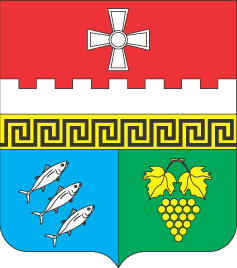 Внутригородское муниципальное образование Балаклавский муниципальный округ (ВМО Балаклавский МО) 